求职者及招聘单位参会流程一、参会方式1、求职者参会方式求职者通过登录内蒙古自治区招聘会云服务平台（http://zph.nmrc.com.cn/）建议用该网址直接登录或手机扫下方二维码登录），点击“个人登录/注册”按钮进行注册，注册后可将自己的履历登记在网络招聘会平台上，也可将自己的简历投递给用人单位。平台上可以了解全部参会企业及招聘岗位信息，如需进一步了解企业详细信息，可通过视频直接与企业进行沟通或面试。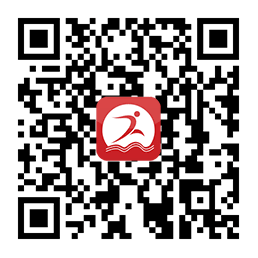 2、储备见习单位参会方式参会企业通过登录内蒙古自治区招聘会云服务平台（http://zph.nmrc.com.cn/）用该网址直接登录，（或手机扫下方二维码登录），点击 “单位登录/注册”按钮进行注册、填写并提交相关资料，工作人员将在一个工作日内进行审核并通过。企业通过审核之后即可发布岗位信息并获取求职者简历，也可在平台上主动浏览求职者信息与求职者进行视频沟通。单位咨询电话：0476-8364466。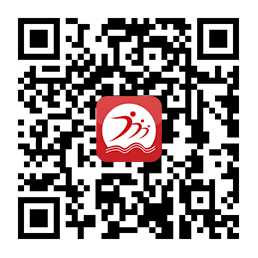 二、单位发布招聘信息流程登录地址：http://zph.nmrc.com.cn/1、新单位注册：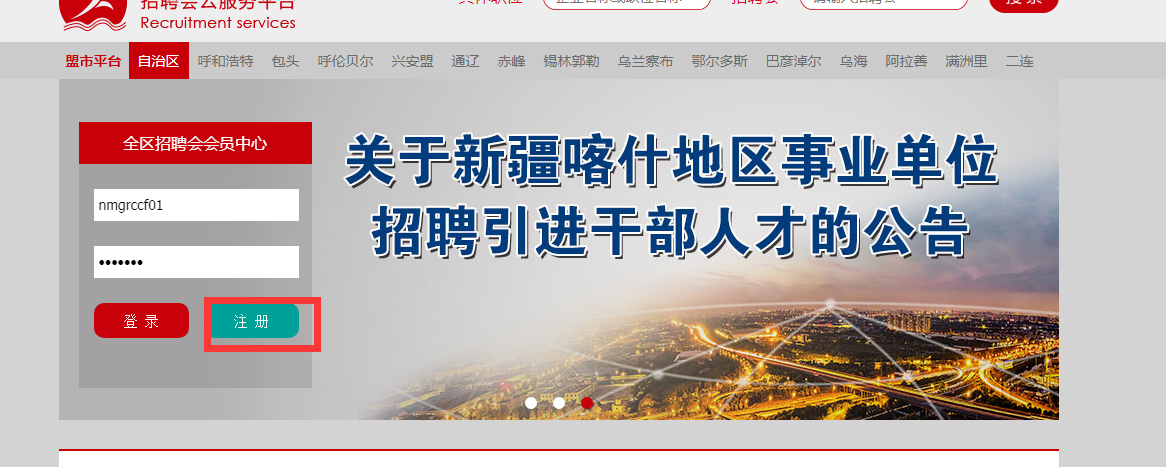 正常登录系统，完善单位信息后，在首页点击赤峰找到“2022年度赤峰市人才储备就业见习招募大会”进行企业订展。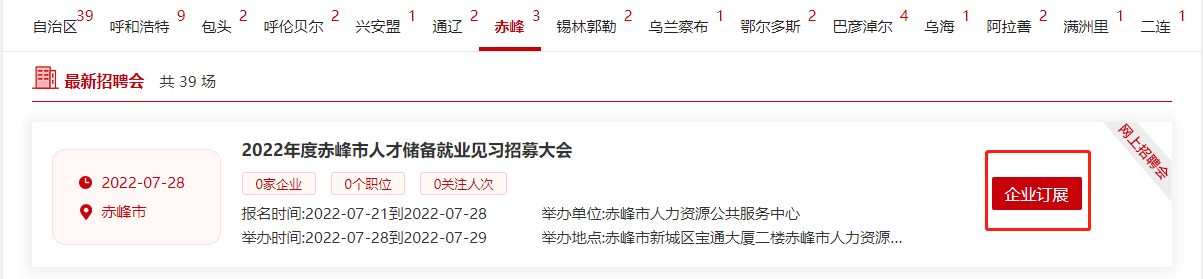 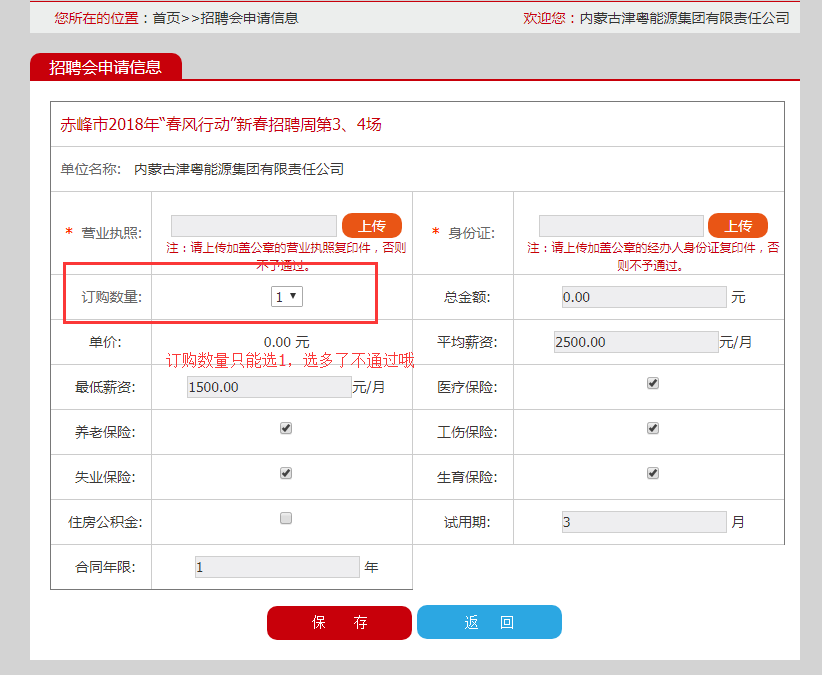 订购数量只能选1，不能选多！3、报名后等待审核，只要审核通过了，企业可以自行发布招聘信息了。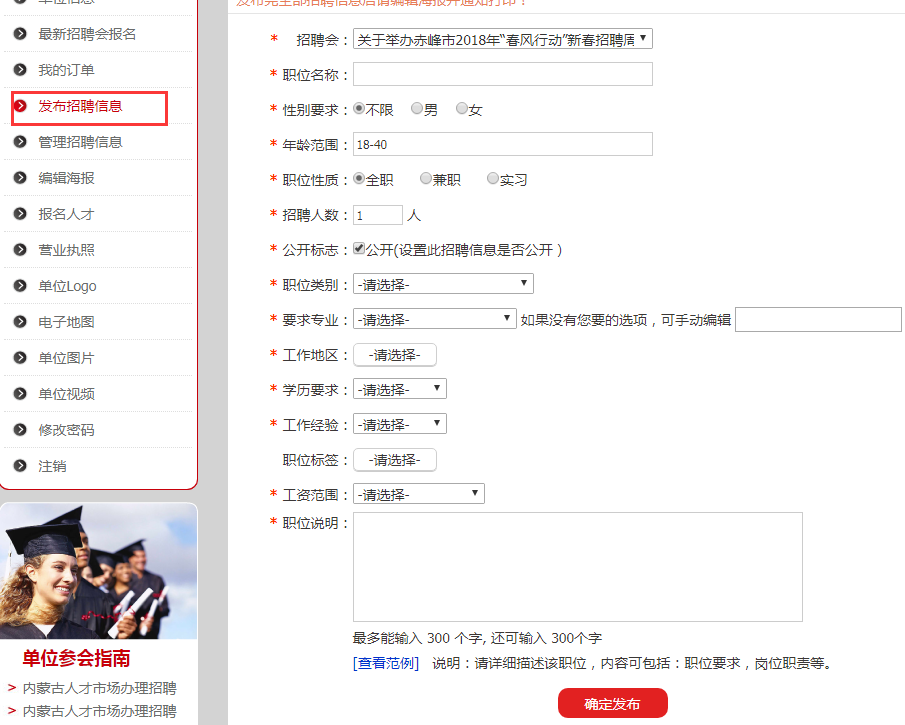 也可以从上一期招聘会信息中可以复制信息，

如果发布原来有的招聘信息，请点击管理招聘信息
5、系统会显示上一期招聘会你们发布过的职位信息，你可以从这里选择需要继续招聘的岗位信息。

6、选择需要重新发布的职位信息后下拉菜单中选择复制招聘职位




7、选择目标招聘会后确定，你的职位信息就发布成功了。
8、如果新发布信息，请点击发布招聘信息
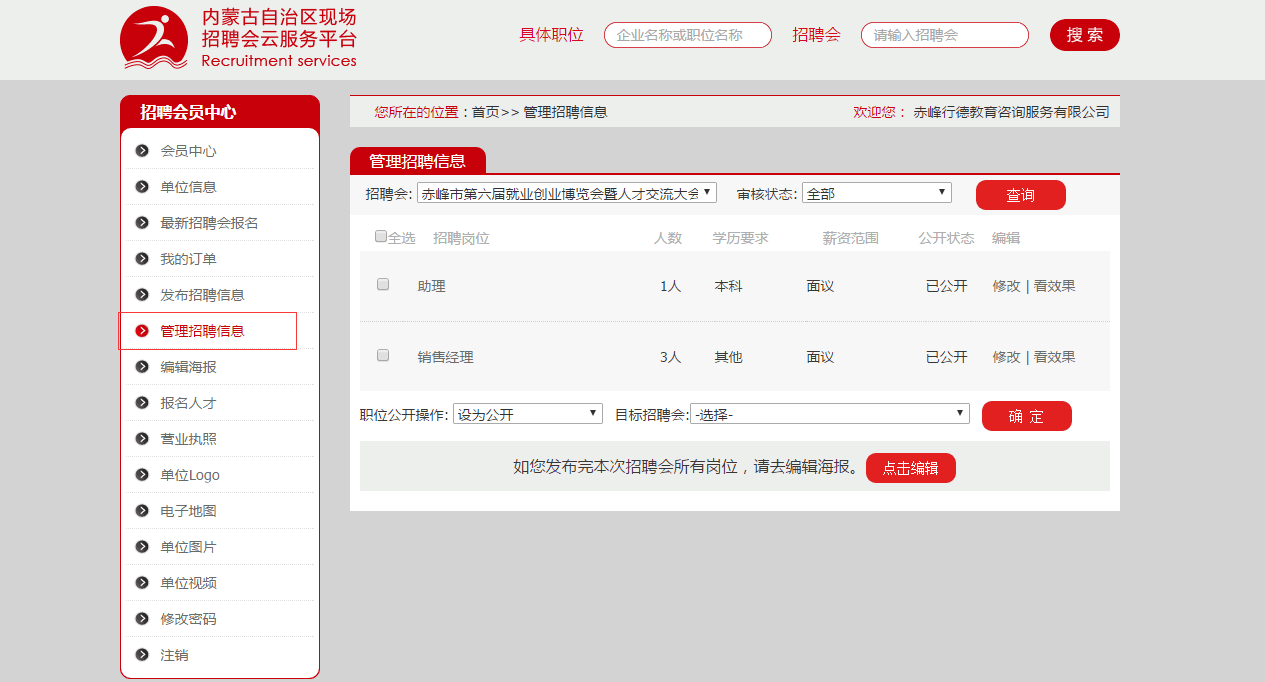 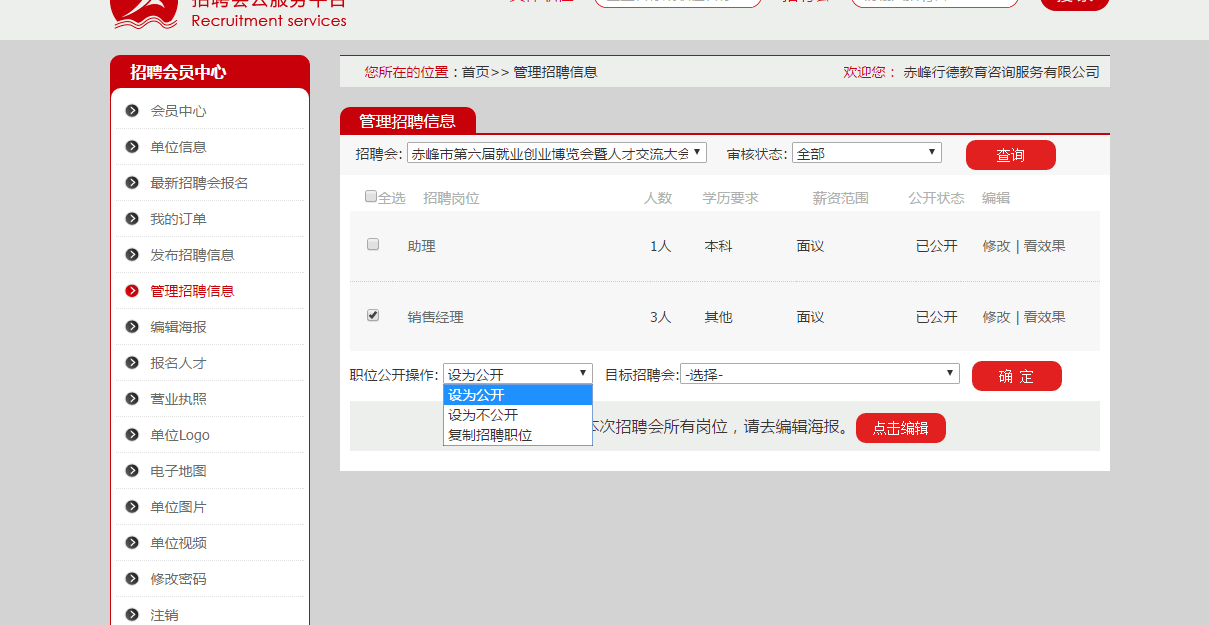 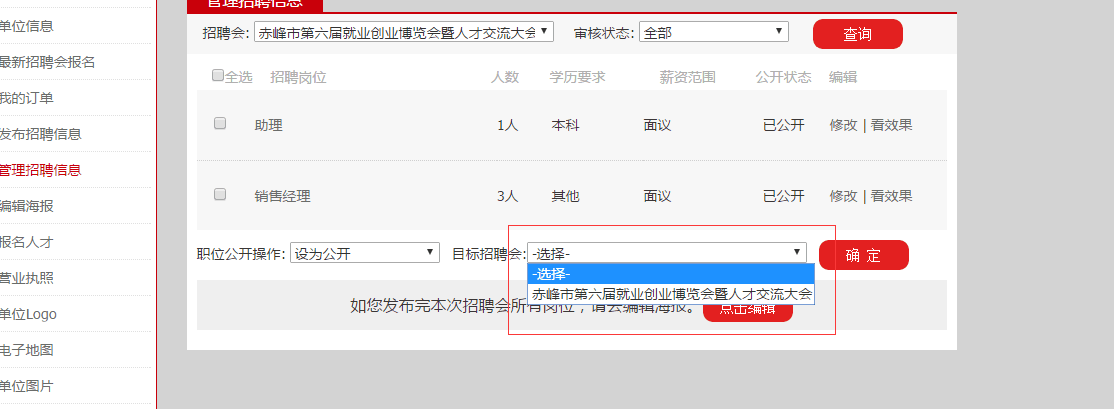 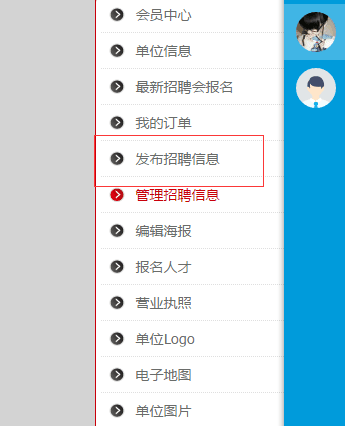 单位选择展位流程1、维护招聘岗位信息后，点击会员中心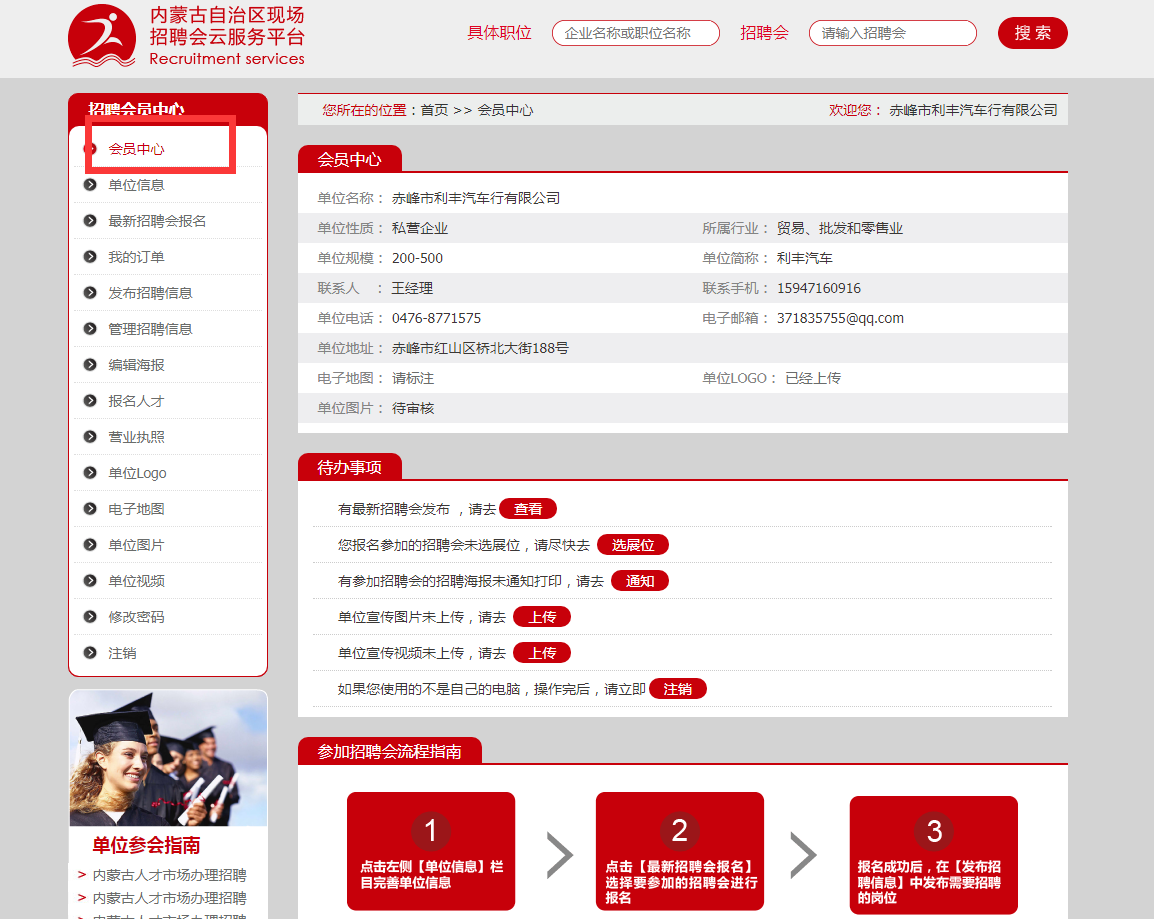 2、点击选展位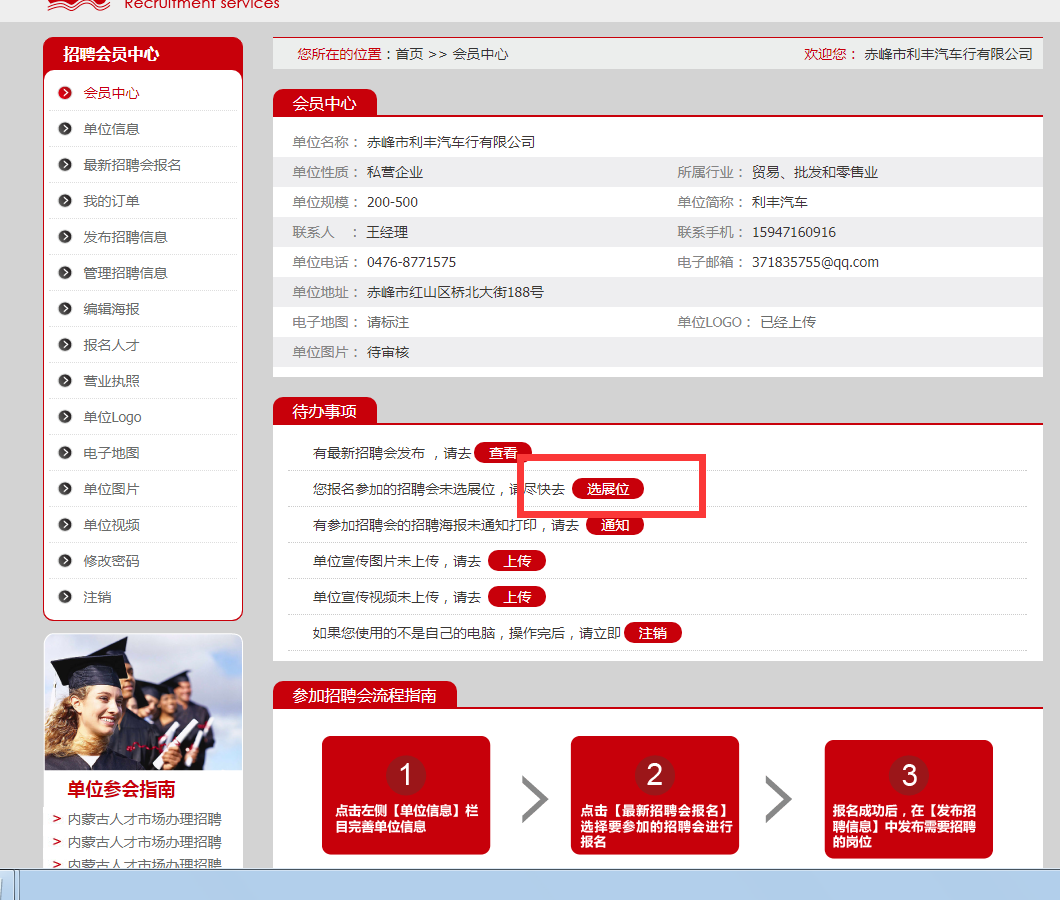 3、选择对应的招聘会（一般都是最上面的招聘会，大家核对好招聘会场次），点击选展位（下图）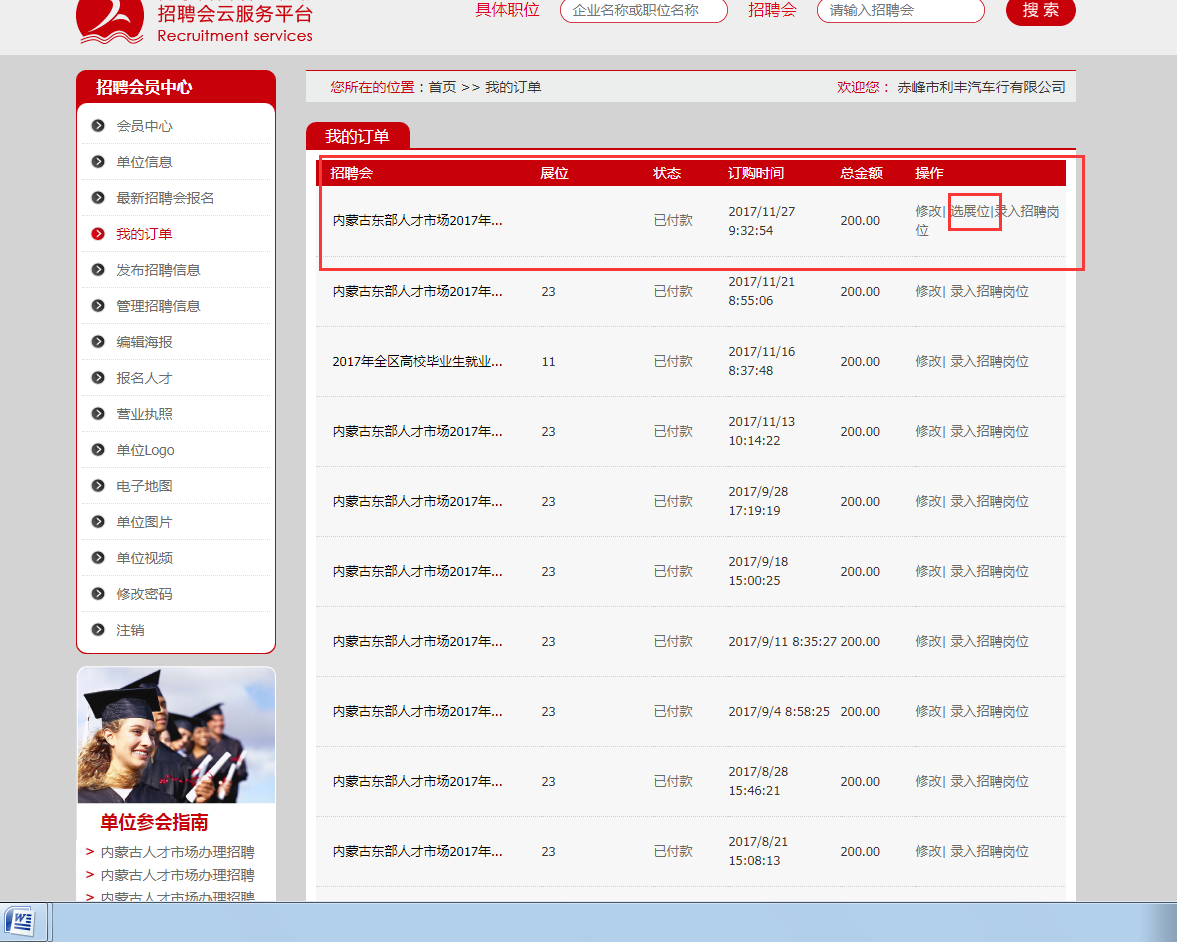 4、选择对应的展位（选中展位后展位号码后方方块显示√）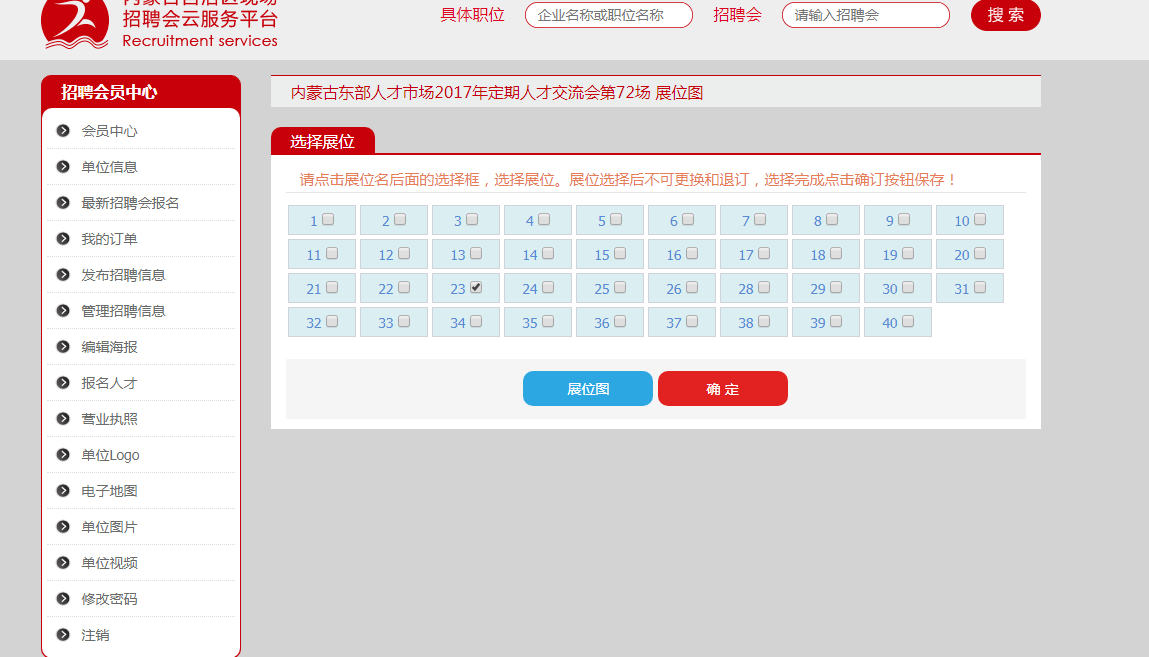 